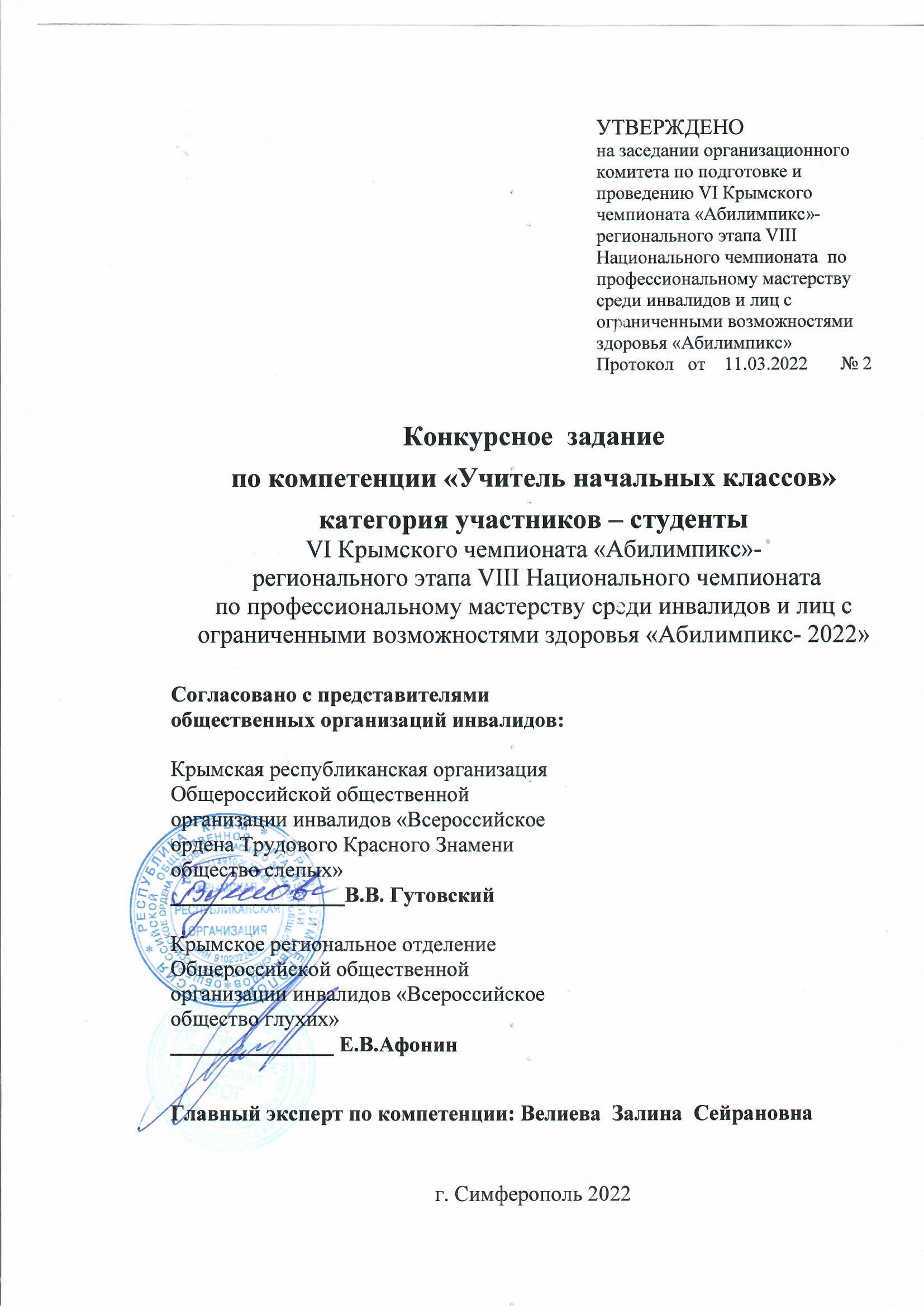 VI Крымский чемпионат «Абилимпикс»- региональный этап VIII Национального чемпионата по профессиональному мастерству среди инвалидов и лиц с ограниченными возможностями здоровья «Абилимпикс- 2022»КОНКУРСНОЕ ЗАДАНИЕ  по компетенции УЧИТЕЛЬ НАЧАЛЬНЫХ КЛАССОВСодержаниеОписание компетенции Актуальность компетенцииТребования к  профессиональным  компетенциям  учителей  начальных  классов в последнее время активно трансформируются, отвечая на вызовы инновационного развития общества в целом и системы образования в частности.Федеральный проект «Цифровая образовательная среда» предполагает в том числе и формирование у педагогических кадров компетенций, необходимых для работы в обновленной информационно-коммуникационной инфраструктуре образовательных организаций. Современные педагоги должны уметь моделировать и проводить урок, применяя цифровые образовательные ресурсы, уметь соотносить содержательный аспект урока и методические особенности использования интерактивных средств обучения.Работодателями являются муниципальные органы управления образования в лице общеобразовательных организаций.1.2. Профессии, по которым участники смогут трудоустроиться после получения данной компетенцииУчастники чемпионата по компетенции «Учитель начальных классов» трудоустраиваются в качестве учителей начальных классов.1.3. Ссылка на образовательный и/или профессиональный стандарт (конкретные стандарты)СтудентыФГОС СПО по специальности 44.02.02 Преподавание в начальных классах (утв. приказом Министерства образования и науки РФ от 27 октября 2014г. N13531.4. Требования к квалификацииСтудентыОбщие компетенцииОК 1. Понимать сущность и профессиональную значимость своей будущей профессии, проявлять к ней устойчивый интерес.ОК 2. Организовывать собственную деятельность, определять методы решения профессиональных задач, оценивать их эффективность и качество.ОК 3. Оценивать риски и принимать решения в нестандартных ситуациях.ОК 4. Осуществлять поиск, анализ и оценку информации, необходимой для постановки и решения профессиональных задач, профессионального и личностного развития.ОК 5. Использовать информационно-коммуникационные технологии для совершенствования профессиональной деятельности.ОК 6. Работать в коллективе и команде, взаимодействовать с руководством, коллегами и социальными партнерами.ОК 7. Ставить цели, мотивировать деятельность обучающихся, организовывать и контролировать их работу с принятием на себя ответственности за качество образовательного процесса.ОК 8. Самостоятельно определять задачи профессионального и личностного развития, заниматься самообразованием, осознанно планировать повышение квалификации.ОК 9. Осуществлять профессиональную деятельность в условиях обновления ее целей, содержания, смены технологий.ОК 10. Осуществлять профилактику травматизма, обеспечивать охрану жизни и здоровья детей.ОК 11. Строить профессиональную деятельность с соблюдением правовых норм, ее регулирующих.Профессиональные компетенции ПМ. 01. Преподавание по образовательным программам начального общего образования.ПК 1.1. Определять цели и задачи, планировать уроки.ПК 1.2. Проводить уроки.ПК 1.3. Осуществлять педагогический контроль, оценивать процесс и результаты обучения.ПК 1.4. Анализировать уроки.ПК 1.5. Вести документацию, обеспечивающую обучение по образовательным стандартам начального общего образования.ПМ. 02. Организация внеурочной деятельности и общения учащихся.ПК 2.1. Определять цели и задачи внеурочной деятельности и общения, планировать внеурочные занятия.ПК 2.2. Проводить внеурочные занятия.ПК 2.3. Осуществлять педагогический контроль, оценивать процесс и результаты деятельности обучающихся.ПК 2.4. Анализировать процесс и результаты внеурочной деятельности и отдельных занятий.ПК 2.5. Вести документацию, обеспечивающую организацию внеурочной деятельности и общения обучающихся.ПМ. 03. Классное руководство.ПК 3.1. Проводить педагогическое наблюдение и диагностику, интерпретировать полученные результаты.ПК 3.2. Определять цели и задачи, планировать внеклассную работу.ПК 3.3.  Проводить внеклассные мероприятия.ПК 3.4. Анализировать процесс и результаты проведения внеклассных мероприятий.ПК 3.5. Определять цели и задачи, планировать работу с родителями.ПК 3.6. Обеспечивать взаимодействие с родителями учащихся при решении задач обучения и воспитания.ПК 3.7. Анализировать результаты работы с родителями.ПК 3.8. Координировать деятельность работников образовательной организации, работающих с классом.ПМ. 04. Методическое обеспечение образовательного процесса.ПК 4.1. Выбирать учебно-методический комплект, разрабатывать учебно-методические материалы (рабочие программы, учебно-тематические планы) на основе федерального государственного образовательного стандарта и примерных основных образовательных программ с учетом типа образовательной организации, особенностей класса/группы и отдельных обучающихся.ПК 4.2. Создавать в кабинете предметно-развивающую среду.ПК 4.3. Систематизировать и оценивать педагогический опыт и образовательные технологии в области начального общего образования на основе изучения профессиональной литературы, самоанализа и анализа деятельности других педагогов.ПК 4.4. Оформлять педагогические разработки в виде отчетов, рефератов, выступлений.ПК 4.5. Участвовать в исследовательской проектной деятельности в области начального общего образования.Конкурсное задание2.1. Краткое описание заданияКОНКУРСНОЕ ЗАДАНИЕ ДЛЯ СТУДЕНТОВЦель: осуществление профессиональной деятельности.Задание: подготовка и проведение фрагмента урока (этап открытия новых знаний) по русскому языку в 4 классе с использованием интерактивного оборудования.2.2. Структура и описание конкурсного задания       Общее время выполнения конкурсного задания: 4 часа 50 минут.2.3. Последовательность выполнения заданияСтудентМодуль № 1.Подготовка фрагмента урока «Русский язык» (этап открытия нового знания) в 4 классе с использованием интерактивного оборудования (30%-изменение – тема урока). Задание:Определить учебный предмет и тему урока.Определить цель и задачи урока.Разработать структуру и ход фрагмента урока.Определить содержание, методы и формы организации деятельности обучающихся.Подобрать материалы и оборудование.Подготовить оборудование, необходимое для организации деятельности учащихся.Заполнить технологическую карту.Отрепетировать проведение урока.Распечатать разработанную структуру фрагмента урока и представить ее экспертам.Сообщить экспертам о завершении работы и готовности демонстрировать фрагмент урока.Убрать рабочее место.Модуль 2.Проведение фрагмента урока «Русский язык» в 4 классе с использованием интерактивного оборудования (30%-изменение – тема урока).Задание:1.	Подготовить рабочее место учителя.2. Подготовить рабочие места обучающихся.3. Провести урок.4. Убрать рабочее место.Особые указания:Что можно?Участник пользуется оборудованием, размещенным на конкурсной площадке.Что нельзя?Использование собственного оборудования, интернет- ресурсов с размещенными на них готовыми методическими разработками.2.4. 30% изменение конкурсного задания.Главный эксперт на площадке определяет внесение 30%-изменения в следующие конкурсные задания:СтудентМодуль № 1. Подготовка фрагмента урока в начальных классах по одному из учебных предметов.Задание: подготовить фрагмент урока (этап открытия нового знания) по русскому языку в 4 классе с использованием интерактивного оборудования (30%-изменение – тема урока).2.5. Критерии оценки выполнения заданияДля каждого модуля указываются критерии оценок и их максимальный балл.СтудентМодуль № 1. Подготовка фрагмента урока в начальных классах по одному из учебных предметов.Модуль № 2. Проведение фрагмента урока в начальных классах по одному из учебных предметов.Перечень используемого оборудования, инструментов и расходных материалов (для всех категорий участников).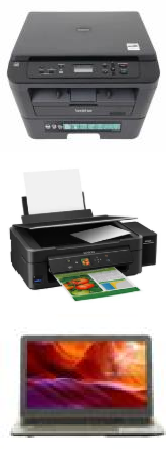 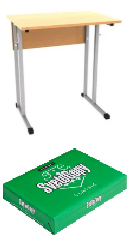 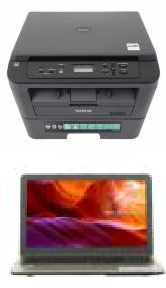 Минимальные требования к оснащению рабочих мест с учетом всех основных нозологийТребования охраны труда и техники безопасностиОбщие требования охраны труда и техники безопасностиК выполнению конкурсных заданий под руководством экспертов Чемпионата«Абилимпикс» допускаются участники, прошедшие инструктаж по технике безопасности, не имеющие противопоказаний по состоянию здоровья.Участники должны соблюдать правила поведения, расписание и график проведения конкурсных испытаний, установленные режимы труда и отдыха.При выполнении конкурсных заданий по компетенции «Учитель начальных классов», возможно воздействие на конкурсантов следующих опасных и вредных факторов:возникновение пожара при неисправности проводки, использование открытого огня;травмы при возникновении паники в случае пожара и других чрезвычайных ситуаций.В процессе выполнения конкурсных заданий участники должны соблюдать правила личной гигиены, мыть руки после пользования туалетам, содержать рабочее место в чистоте.Участники обязаны соблюдать правила пожарной безопасности, знать места расположения первичных средств пожаротушения. Помещение для проведения конкурсных заданий снабжается порошковыми или углекислотными огнетушителями.При несчастном случае и при выявленных нарушениях охраны труда на рабочем месте пострадавший или очевидец обязан немедленно прекратить работу и сообщить о случившемся Главному эксперту.Ответственность за несчастные случаи, происшедшие в помещении для проведения конкурсных заданий несут лица, как непосредственно нарушившие правила безопасной  работы, так  и  лица административно-технического  персонала,  которые не обеспечили:выполнение	организационно-технических	мероприятий,	предотвращающих возможность возникновения несчастных случаев;соответствие рабочего места требованиям охраны труда.Конкурсанты,	допустившие	невыполнение	или	нарушение	инструкции по охране труда, привлекаются к ответственности в соответствии с Настоящей инструкциейСпециальные требования охраны труда и техники безопасностиУсловия труда на рабочих местах должны соответствовать оптимальным и допустимым по микроклиматическим параметрам. Не допускается присутствие вредных химических веществ, включая аллергены, канцерогены, оксиды металлов, аэрозоли преимущественно фиброгенного действия. Не допускается наличие тепловых излучений; локальной вибрации, электромагнитных излучений, ультрафиолетовой радиации. Уровни шума на рабочих местах и освещенность должны соответствовать действующим нормативам.Помещения для проведения Чемпионата размещают с ориентированием окон на теневую сторону. В случае ориентации окон на юг, юго-запад предусматривается защита от прямых солнечных лучей.Расположение шкафов, конструкция стеллажей должны исключать вынужденные наклоны  туловища;   полки   должны  быть   расположены  на  уровне   плеч и не выше человеческого роста; столы - с регулируемыми высотой и углом наклона поверхности; стулья (кресла) - с регулируемыми высотой сиденья и положением спинки.Требования охраны труда и техники безопасности перед началом работыПеред началом работы конкурсанты должны выполнить следующее:Внимательно изучить содержание и порядок проведения практического конкурсного задания, а также безопасные приемы его выполнения.Подготовить  необходимые  для  работы  материалы,  приспособления,  канцтовары и разложить их на свои места, убрать с рабочего стола все лишнее.Перед началом работы Главный эксперт обязан выполнить следующее:Тщательно проверить все помещения, эвакуационные пути и выходы на соответствие их требованиям пожарной безопасности, а также убедиться в наличии и исправности первичных средств пожаротушения, связи и пожарной автоматики.Перед началом работы следует убедиться в исправности электропроводки, выключателей, штепсельных розеток, наличии заземления компьютера, его работоспособности.Проветрить помещения, где будет проводиться конкурсные задания на исправность электроприборов и др. потенциально опасных источников.В случае обнаружения неисправностей к работе не приступать. Сообщить Главному эксперту и только после устранения неполадок и разрешения эксперта приступить к работе.Требование охраны труда и техники безопасности во время работыВ помещении, где проводятся конкурсные задания, должны неотлучно находиться назначенные ответственные лица.Строго выполнять все указания членов жюри при проведении конкурсных заданий, самостоятельно не предпринимать никаких действий.Все эвакуационные выходы во время проведения конкурсных заданий остаются открытыми, световые указатели «Выход» должны быть во включенном состоянии.При проведении конкурсных заданий запрещается применять открытый огонь, устраивать световые эффекты с применением химических и других веществ, могущих вызвать загорание.Во время работы не отвлекаться и не отвлекать других Участников посторонними разговорами.Не  допускать  на  свое  рабочее  место  лиц,  не  имеющих  отношения к конкурсному заданию.Свое рабочее место содержать в чистоте и порядке.Обеспечить безопасное хранение режущих и других опасных предметов (ножницы, иголки, кнопки и прочее).Соблюдать технику безопасности при работе:с ножницамиХранить ножницы в указанном месте в определённом положении.При работе внимательно следить за направлением резания.Не работать с тупыми ножницами и с ослабленным шарнирным креплением.Не держать ножницы лезвием вверх.Не оставлять ножницы с открытыми лезвиями.Не резать ножницами на ходу.Не подходить к Участникам во время работы.Передавать закрытые ножницы кольцами вперёд.Во время работы удерживать материал левой рукой так, чтобы пальцы были в стороне от лезвия.с клеемС клеем обращаться осторожно. Клей ядовит!Наносить клей на поверхность изделия только кистью.Нельзя, чтобы клей попадал на пальцы рук, лицо, особенно глаза.При попадании клея в глаза надо немедленно промыть их в большом количестве воды.По окончании работы обязательно вымыть руки и кисть.При работе с клеем пользоваться салфеткой.Требование охраны труда и техники безопасности в аварийных ситуацияхПри возникновении пожара или задымления следует немедленно обесточить электрооборудование, принять меры к эвакуации людей, сообщить об этом членам жюри и в ближайшую пожарную часть. Приступить к тушению пожара имеющимися первичными средствами пожаротушения.При несчастном случае или внезапном заболевании необходимо в первую очередь прекратить конкурсное задание, сообщить о случившемся членам жюри, которые должны принять мероприятия по оказанию первой помощи пострадавшим, вызвать медицинского работника,  скорую   помощь,   при   необходимости   отправить   пострадавшего в ближайшее лечебное учреждение.Требование охраны труда и техники безопасности по окончании работыПосле окончания работы конкурсант обязан:Привести в порядок рабочее место, сложить все материалы, приспособления и канцтовары в отведенное для них место.Сдать рабочее место членам жюриТехнический персонал после окончания работы обязан:Тщательно проветрить помещение и провести влажную уборку.Закрыт окна, форточки, фрамуги и выключить свет.Тщательно вымыть руки с мыломОтветственностьВиновные в нарушении правил охраны  труда,  техники  безопасности и производственной санитарии, подвергаются дисциплинарным взысканиям.Наименование и описание модуляДеньВремяРезультатСтудентМодуль №1.Подготовка фрагмента урока в начальных классах по одному из учебных предметов.Первый день90 минутТехнологическая карта фрагмента урока (этапа открытия новых знаний).Модуль №2. Проведение фрагмента урока в начальных классах по одному из учебных предметов.Первый деньобщее время 200 мин,на проведение урока	одним участником – 15 мин., время наподготовку 5 мин.Проведение фрагмента урока на волонтерах.Наименование модуляЗаданиеМаксимальный баллМодуль 1. Подготовка фрагмента урока в начальных классах по одному из учебных предметов.Подготовить фрагмент урока (этап открытия нового знания) по русскому языку в 4 классе с использованием интерактивного оборудования (30%-изменение –тема урока).42Модуль 2. Проведение фрагмента урока в начальных классах по одному из учебных предметов.Провести фрагмент урока (этап открытия нового знания) по русскому языку в 4 классе с использованием интерактивного оборудования.58ИТОГО100Задание№Наименование критерияМаксимальные баллыОбъективная оценка (баллы)Субъективная оценка (баллы)Подготовить фрагмент урока (этап открытия нового знания) по русскому языку в 4 классе с использованием интерактивного оборудования (30% - изменение – тема урока)1.Формулировка цели соответствует теме фрагмента урока33Подготовить фрагмент урока (этап открытия нового знания) по русскому языку в 4 классе с использованием интерактивного оборудования (30% - изменение – тема урока)2. Задачи соответствуют фрагменту урока33Подготовить фрагмент урока (этап открытия нового знания) по русскому языку в 4 классе с использованием интерактивного оборудования (30% - изменение – тема урока)3.Планируемые личностные результаты соответствуют теме урока33Подготовить фрагмент урока (этап открытия нового знания) по русскому языку в 4 классе с использованием интерактивного оборудования (30% - изменение – тема урока)4. Планируемыеметапредметные результатысоответствуют	темеурока33Подготовить фрагмент урока (этап открытия нового знания) по русскому языку в 4 классе с использованием интерактивного оборудования (30% - изменение – тема урока)5.Планируемыепредметные результатысоответствуют	темеурока33Подготовить фрагмент урока (этап открытия нового знания) по русскому языку в 4 классе с использованием интерактивного оборудования (30% - изменение – тема урока)6. Предусмотренныеэтапы	фрагментаурока	отражаютпоследовательность(логику) открытиянового знания33Подготовить фрагмент урока (этап открытия нового знания) по русскому языку в 4 классе с использованием интерактивного оборудования (30% - изменение – тема урока)7.Предусмотрено неменее трех форм организации учебнойдеятельностиобучающихся66Подготовить фрагмент урока (этап открытия нового знания) по русскому языку в 4 классе с использованием интерактивного оборудования (30% - изменение – тема урока)8.Предусмотреноприменение интерактивногооборудования	(неменее трех видов)66Подготовить фрагмент урока (этап открытия нового знания) по русскому языку в 4 классе с использованием интерактивного оборудования (30% - изменение – тема урока)9.Указаныдидактическиесредства на каждомэтапе урока33Подготовить фрагмент урока (этап открытия нового знания) по русскому языку в 4 классе с использованием интерактивного оборудования (30% - изменение – тема урока)10.Запланированы формы контроля и оценки33Подготовить фрагмент урока (этап открытия нового знания) по русскому языку в 4 классе с использованием интерактивного оборудования (30% - изменение – тема урока)11.Запланированы формы самоконтроля и самооценки33Подготовить фрагмент урока (этап открытия нового знания) по русскому языку в 4 классе с использованием интерактивного оборудования (30% - изменение – тема урока)12.Проектируемаядеятельность учителяобеспечивает достижениеобучающимисяпланируемыхрезультатов33ИТОГО:ИТОГО:42Задание №Наименование критерияМаксимальные баллыОбъективная оценка (баллы)Субъективная оценка (баллы)Провести фрагмент урока (этап открытия нового знания) по русскому языку в 4 классе с использованием интерактивного оборудования1.Соблюдение	правилконкурса (задание продемонстрировано в установленное время)33Провести фрагмент урока (этап открытия нового знания) по русскому языку в 4 классе с использованием интерактивного оборудования2.Соблюдениесанитарных норм и правил	безопасности, соответствующих профессии33Провести фрагмент урока (этап открытия нового знания) по русскому языку в 4 классе с использованием интерактивного оборудования3.Контроль засоблюдениемсанитарных норм иправил	безопасности,соответствующихпрофессии33Провести фрагмент урока (этап открытия нового знания) по русскому языку в 4 классе с использованием интерактивного оборудования4.Учебное содержание соответствует теме урока33Провести фрагмент урока (этап открытия нового знания) по русскому языку в 4 классе с использованием интерактивного оборудования5.Уровень сложности материала, его объем соответствуют возрастнымособенностям обучающихся33Провести фрагмент урока (этап открытия нового знания) по русскому языку в 4 классе с использованием интерактивного оборудования6.Владеет понятийным аппаратом, подбирает фактический	и иллюстративныйматериала с точки зрения научности33Провести фрагмент урока (этап открытия нового знания) по русскому языку в 4 классе с использованием интерактивного оборудования7.Фиксируетзатруднение в учебном действии33Провести фрагмент урока (этап открытия нового знания) по русскому языку в 4 классе с использованием интерактивного оборудования8.Вовлекает учащихся в процесс постановки цели учебной деятельности33Провести фрагмент урока (этап открытия нового знания) по русскому языку в 4 классе с использованием интерактивного оборудования9.Вовлекает учащихся в организацию урока (через определение последовательностидействий на уроке)33Провести фрагмент урока (этап открытия нового знания) по русскому языку в 4 классе с использованием интерактивного оборудования10.Организуетчередование форм работы (фронтальной, индивидуальной, парной и групповой)33Провести фрагмент урока (этап открытия нового знания) по русскому языку в 4 классе с использованием интерактивного оборудования11.Большинство учащихсядемонстрируют усвоение новыхзнаний, правильно отвечая на вопросы учителя33Провести фрагмент урока (этап открытия нового знания) по русскому языку в 4 классе с использованием интерактивного оборудования12.Большинство учащихсядемонстрируютсформированность умений	 применять усвоенные знания при выполнении учебных заданий на новый материал (первичных умений	 на первом уроке по теме)33Провести фрагмент урока (этап открытия нового знания) по русскому языку в 4 классе с использованием интерактивного оборудования13.Результаты урокасоотнесены с поставленнымицелями33Провести фрагмент урока (этап открытия нового знания) по русскому языку в 4 классе с использованием интерактивного оборудования14.Осуществляетоцениваниедеятельностиобучающихся33Провести фрагмент урока (этап открытия нового знания) по русскому языку в 4 классе с использованием интерактивного оборудования15.Организованадеятельность детей посамооценке и (или)взаимооценке33Провести фрагмент урока (этап открытия нового знания) по русскому языку в 4 классе с использованием интерактивного оборудования16.Грамотность речи33Провести фрагмент урока (этап открытия нового знания) по русскому языку в 4 классе с использованием интерактивного оборудования17.Эмоциональныйкомфортобучающихся,уважение личногодостоинства обучающихся33Провести фрагмент урока (этап открытия нового знания) по русскому языку в 4 классе с использованием интерактивного оборудования18.Используетцелесообразно	иэффективно не менее двух видовоборудования4419.Воспитательный потенциал урока33ИТОГО:58ПЕРЕЧЕНЬ ОБОРУДОВАНИЯ НА 1-ГО УЧАСТНИКА (конкурсная площадка)ПЕРЕЧЕНЬ ОБОРУДОВАНИЯ НА 1-ГО УЧАСТНИКА (конкурсная площадка)ПЕРЕЧЕНЬ ОБОРУДОВАНИЯ НА 1-ГО УЧАСТНИКА (конкурсная площадка)ПЕРЕЧЕНЬ ОБОРУДОВАНИЯ НА 1-ГО УЧАСТНИКА (конкурсная площадка)ПЕРЕЧЕНЬ ОБОРУДОВАНИЯ НА 1-ГО УЧАСТНИКА (конкурсная площадка)ПЕРЕЧЕНЬ ОБОРУДОВАНИЯ НА 1-ГО УЧАСТНИКА (конкурсная площадка)Оборудование, инструменты, ПООборудование, инструменты, ПООборудование, инструменты, ПООборудование, инструменты, ПООборудование, инструменты, ПООборудование, инструменты, ПО№НаименованиеФото оборудования илиинструмента, или мебелиСсылка на сайт с тех. характеристиками либо тех. характеристики оборудования, инструментовЕд. измере нияКо л- во1Ноутбук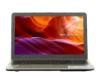 CPU i5 / RAM 8 GB / HDD 1Tb / GPU 2 GB / Win10 / 15.6" Full HD (1920x1080)шт12Компьютерная мышь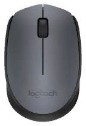 Тип соединения: проводная/беспроводная.Количество кнопок: 2. Колесо прокрутки: Естьшт13Стол ученический двухместный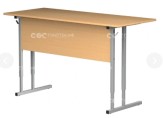 Длина - 1 200 мм, ширина - 500 мм Группа роста - 5-7шт14Стул ученический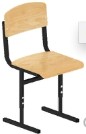 Ростовая группа: 5-7шт15Флешка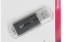 4 Гбшт16Доска-планшет для письма от руки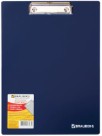 с прижимом А4 (313×225 мм), пластик, 1,5 мм,шт1ПЕРЕЧЕНЬ РАСХОДНЫХ МАТЕРИАЛОВ НА 1 УЧАСТНИКАПЕРЕЧЕНЬ РАСХОДНЫХ МАТЕРИАЛОВ НА 1 УЧАСТНИКАПЕРЕЧЕНЬ РАСХОДНЫХ МАТЕРИАЛОВ НА 1 УЧАСТНИКАПЕРЕЧЕНЬ РАСХОДНЫХ МАТЕРИАЛОВ НА 1 УЧАСТНИКАПЕРЕЧЕНЬ РАСХОДНЫХ МАТЕРИАЛОВ НА 1 УЧАСТНИКАПЕРЕЧЕНЬ РАСХОДНЫХ МАТЕРИАЛОВ НА 1 УЧАСТНИКА№НаименованиеФото расходных материаловСсылка на сайт с тех. характеристиками либо тех.характеристики оборудования, инструментовЕд. измере нияКо л- во1Контейнер для раздаточных материалов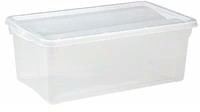 пластиковый 5 литровшт12Линейка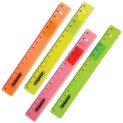 16 см, пластиковая, прозрачнаяшт13Ножницы детскиебезопасные для творчества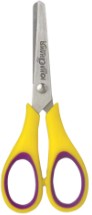 Длина — 125 мм.Закругленные концы — да. Материал лезвия — нержавеющая сталь. Материал ручек — пластик с резиновыми вставкамишт14Клей-карандаш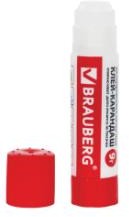 Вес — 9 г.Состав клея — PVP. Назначение — бумага, картон, фотобумага.Форма корпуса — круглая.шт15Бумажные салфетки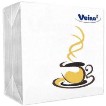 Салфетки бумажные 24x24 см белые 1-слойные 50 штук в упаковкешт16Влажные салфетки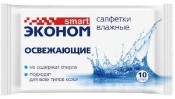 Влажные салфетки освежающие Эконом smart 10 штук в упаковкешт17Ластик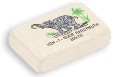 Ластик каучуковыйшт18Карандаш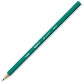 Карандаш чернографитный НВ заточенныйшт19Ручка шариковая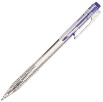 Синяяшт110Скотч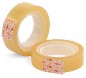 Прозрачный 12 мм х 10 мшт111Двусторонний скотч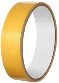 Прозрачный 25 мм х 5 мшт112Скобы для степлера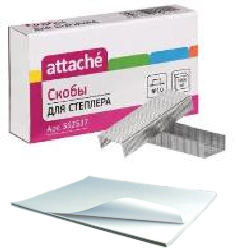 №10 оцинкованные (1000 штук в упаковке)шт113ВатманА1 (610 х 860 мм), 1 лист,плотность 200 г/м2шт114Степлер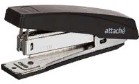 Количество пробиваемых листов:10листТип и размер скоб для степлера:10шт116Антистеплер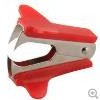 Размер скоб:10, 24/6, 26/6мм Материал корпуса:пластикшт117Тетрадь в линию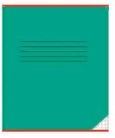 12 листовшт119Цветные карандаши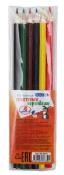 Набор 6 цветовшт1РАСХОДНЫЕ МАТЕРИАЛЫ, ОБОРУДОВАНИЕ И ИНСТРУМЕНТЫ, КОТОРЫЕ УЧАСТНИКИ ДОЛЖНЫ ИМЕТЬ ПРИ СЕБЕРАСХОДНЫЕ МАТЕРИАЛЫ, ОБОРУДОВАНИЕ И ИНСТРУМЕНТЫ, КОТОРЫЕ УЧАСТНИКИ ДОЛЖНЫ ИМЕТЬ ПРИ СЕБЕРАСХОДНЫЕ МАТЕРИАЛЫ, ОБОРУДОВАНИЕ И ИНСТРУМЕНТЫ, КОТОРЫЕ УЧАСТНИКИ ДОЛЖНЫ ИМЕТЬ ПРИ СЕБЕРАСХОДНЫЕ МАТЕРИАЛЫ, ОБОРУДОВАНИЕ И ИНСТРУМЕНТЫ, КОТОРЫЕ УЧАСТНИКИ ДОЛЖНЫ ИМЕТЬ ПРИ СЕБЕРАСХОДНЫЕ МАТЕРИАЛЫ, ОБОРУДОВАНИЕ И ИНСТРУМЕНТЫ, КОТОРЫЕ УЧАСТНИКИ ДОЛЖНЫ ИМЕТЬ ПРИ СЕБЕРАСХОДНЫЕ МАТЕРИАЛЫ, ОБОРУДОВАНИЕ И ИНСТРУМЕНТЫ, КОТОРЫЕ УЧАСТНИКИ ДОЛЖНЫ ИМЕТЬ ПРИ СЕБЕ----РАСХОДНЫЕ МАТЕРИАЛЫ И ОБОРУДОВАНИЕ, ЗАПРЕЩЕННЫЕ НА ПЛОЩАДКЕРАСХОДНЫЕ МАТЕРИАЛЫ И ОБОРУДОВАНИЕ, ЗАПРЕЩЕННЫЕ НА ПЛОЩАДКЕРАСХОДНЫЕ МАТЕРИАЛЫ И ОБОРУДОВАНИЕ, ЗАПРЕЩЕННЫЕ НА ПЛОЩАДКЕРАСХОДНЫЕ МАТЕРИАЛЫ И ОБОРУДОВАНИЕ, ЗАПРЕЩЕННЫЕ НА ПЛОЩАДКЕРАСХОДНЫЕ МАТЕРИАЛЫ И ОБОРУДОВАНИЕ, ЗАПРЕЩЕННЫЕ НА ПЛОЩАДКЕРАСХОДНЫЕ МАТЕРИАЛЫ И ОБОРУДОВАНИЕ, ЗАПРЕЩЕННЫЕ НА ПЛОЩАДКЕ----ДОПОЛНИТЕЛЬНОЕ ОБОРУДОВАНИЕ, ИНСТРУМЕНТЫ КОТОРОЕ МОЖЕТ ПРИВЕЗТИ С СОБОЙ УЧАСТНИКДОПОЛНИТЕЛЬНОЕ ОБОРУДОВАНИЕ, ИНСТРУМЕНТЫ КОТОРОЕ МОЖЕТ ПРИВЕЗТИ С СОБОЙ УЧАСТНИКДОПОЛНИТЕЛЬНОЕ ОБОРУДОВАНИЕ, ИНСТРУМЕНТЫ КОТОРОЕ МОЖЕТ ПРИВЕЗТИ С СОБОЙ УЧАСТНИКДОПОЛНИТЕЛЬНОЕ ОБОРУДОВАНИЕ, ИНСТРУМЕНТЫ КОТОРОЕ МОЖЕТ ПРИВЕЗТИ С СОБОЙ УЧАСТНИКДОПОЛНИТЕЛЬНОЕ ОБОРУДОВАНИЕ, ИНСТРУМЕНТЫ КОТОРОЕ МОЖЕТ ПРИВЕЗТИ С СОБОЙ УЧАСТНИКДОПОЛНИТЕЛЬНОЕ ОБОРУДОВАНИЕ, ИНСТРУМЕНТЫ КОТОРОЕ МОЖЕТ ПРИВЕЗТИ С СОБОЙ УЧАСТНИК№НаименованиеНаименовани еоборудования илиинструмента, или мебелиСсылка на сайт с тех. характеристиками либо тех. характеристики оборудованияЕд. измере нияКо л- во----ОБОРУДОВАНИЕ НА 1-ГО ЭКСПЕРТАОБОРУДОВАНИЕ НА 1-ГО ЭКСПЕРТАОБОРУДОВАНИЕ НА 1-ГО ЭКСПЕРТАОБОРУДОВАНИЕ НА 1-ГО ЭКСПЕРТАОБОРУДОВАНИЕ НА 1-ГО ЭКСПЕРТАОБОРУДОВАНИЕ НА 1-ГО ЭКСПЕРТАПеречень оборудования и мебельПеречень оборудования и мебельПеречень оборудования и мебельПеречень оборудования и мебельПеречень оборудования и мебельПеречень оборудования и мебель№НаименованиеФотонеобходимого оборудования илиинструмента, или мебелиСсылка на сайт с тех. характеристиками либо тех. характеристики оборудованияЕд. измере нияКо л- во1Стол ученический двухместныйДлина - 1 200 мм, ширина - 500 мм Группа роста - 5-7шт1/22Стул ученическийРостовая группа: 5-7шт1РАСХОДНЫЕ МАТЕРИАЛЫ НА 1 Эксперта (при необходимости)РАСХОДНЫЕ МАТЕРИАЛЫ НА 1 Эксперта (при необходимости)РАСХОДНЫЕ МАТЕРИАЛЫ НА 1 Эксперта (при необходимости)РАСХОДНЫЕ МАТЕРИАЛЫ НА 1 Эксперта (при необходимости)РАСХОДНЫЕ МАТЕРИАЛЫ НА 1 Эксперта (при необходимости)РАСХОДНЫЕ МАТЕРИАЛЫ НА 1 Эксперта (при необходимости)№ п/пНаименованиеФото расходныхматериаловТехнические характеристики оборудования, инструментов и ссылкана сайт производителя, поставщикаЕд. измеренияКо л-во1Бумага для офисной техники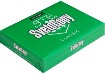 A4, 80 г/кв.м, 500 листовшт1/52Ручка шариковаяСиняяшт13СтеплерКоличество пробиваемых листов:10листТип и размер скоб для степлера:10шт1/54Ножницы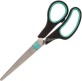 Ножницы 200 мм с пластиковыми ручкамишт1/55Флешка4 Гбшт1/56Доска-планшет для письма от рукис прижимом А4 (313×225 мм), пластик, 1,5 мм,шт1ОБЩАЯ ИНФРАСТРУКТУРА КОНКУРСНОЙ ПЛОЩАДКИОБЩАЯ ИНФРАСТРУКТУРА КОНКУРСНОЙ ПЛОЩАДКИОБЩАЯ ИНФРАСТРУКТУРА КОНКУРСНОЙ ПЛОЩАДКИОБЩАЯ ИНФРАСТРУКТУРА КОНКУРСНОЙ ПЛОЩАДКИОБЩАЯ ИНФРАСТРУКТУРА КОНКУРСНОЙ ПЛОЩАДКИОБЩАЯ ИНФРАСТРУКТУРА КОНКУРСНОЙ ПЛОЩАДКИПеречень оборудования, инструментов, средств индивидуальной защиты и т.п.Перечень оборудования, инструментов, средств индивидуальной защиты и т.п.Перечень оборудования, инструментов, средств индивидуальной защиты и т.п.Перечень оборудования, инструментов, средств индивидуальной защиты и т.п.Перечень оборудования, инструментов, средств индивидуальной защиты и т.п.Перечень оборудования, инструментов, средств индивидуальной защиты и т.п.№НаименованиеФотонеобходимого оборудования, средстваиндивидуально й защитыСсылка на сайт с тех. характеристиками либо тех. характеристики оборудованияЕд. измере нияКо л- во1МФУА4 лазерное, чёрно-белоешт12ПринтерА4 цветная печатьшт13НоутбукCPU i5 / RAM 8 GB / HDD 1Tb / GPU 2 GB / Win10 / 15.6" Full HD (1920x1080)шт34Компьютерная мышьТип соединения: проводная/беспроводная.Количество кнопок: 2. Колесо прокрутки: Естьшт35Удлинитель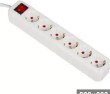 5 м, 5 гнездшт58Стул ученическийРостовая группа: 5-7шт69Стол одноместный900х70 ммРостовая группа: 5-7шт611Бумага для офисной техникиA4, 80 г/кв.м, 500 листовпачка313Документ- камера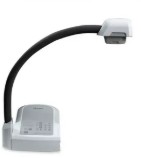 Разрешение: 1920 x 1080, 1080p, фокусировка: авто / ручная, увеличение: 8х оптический зум + 10х цифровой зум, суммарно 80х, разъемы: vga in, vga out, dvi-i out,usb: usb-a, usb 2.0, гнездо для карт памяти sd/sdhcшт114Интерактивная доска, лоток для интерактивной доски, проектор, программное обеспечение,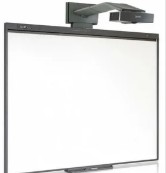 Диагональ 87"/221 cm, формат 16:10, ультракороткофокусный проектор, распознавание касаний маркера и пальцевшт1мобильная стойка для доски15Интерактивный дисплей, программное обеспечение, мобильная стойка длядисплея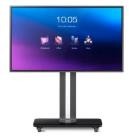 Диагональ: 75 ",Разрешение: Ultra HD 4K (3840x2160), Контрастность: 5000:1, Яркость панели: 360 кд/м2,Одновременные касания: 8шт116Электронный флипчарт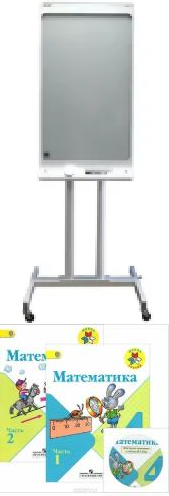 Smart Kapp 42 на мобильной стойкешт117Комплекты учебниковразличных УМК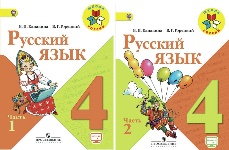 УМК Школа России Русский язык (4 класс, 2 части, Канакина В.П., Горецкий В.Г.)шт1220Флипчарт магнитно- маркерный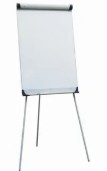 70x100 см на треногешт1Наборпринадлежносте й для магнитно- маркерной доски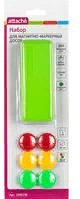 Губка-стиратель и 6 магнитных держателейшт1Набор маркеров для досок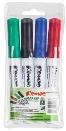 4 цвета (толщина линии 2-5 мм)24Стаканчики одноразовые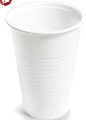 Объем 200 млНазначение: для холодных и горячих напитковшт.30025Огнетушитель порошковый ОП-4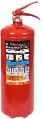 Класс В - 55 В Класс А - 2 АШт.126Контейнер для раздаточных материаловпластиковый 5 литровшт127Линейка16 см, пластиковая, прозрачнаяшт53Ножницы детскиебезопасные для творчестваДлина — 125 мм.Закругленные концы — да. Материал лезвия — нержавеющая сталь. Материал ручек — пластик срезиновыми вставкамишт14Клей-карандашВес — 9 г.Состав клея — PVP. Назначение — бумага, картон, фотобумага.Форма корпуса — круглая.шт15Бумажные салфеткиСалфетки бумажные 24x24 см белые 1-слойные 50 штук в упаковкешт16Влажные салфеткиВлажные салфетки освежающие Эконом smart 10 штук в упаковкешт17ЛастикЛастик каучуковыйшт18КарандашКарандаш чернографитный НВ заточенныйшт19Ручка шариковаяСиняяшт117Тетрадь в линию12 листовшт119Цветные карандашиНабор 6 цветовшт120Мусорная корзина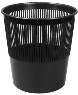 Пластиковая 10 лшт1КОМНАТА ЭКСПЕРТОВКОМНАТА ЭКСПЕРТОВКОМНАТА ЭКСПЕРТОВКОМНАТА ЭКСПЕРТОВКОМНАТА ЭКСПЕРТОВКОМНАТА ЭКСПЕРТОВПеречень оборудования, мебель, канцелярия и т.п.Перечень оборудования, мебель, канцелярия и т.п.Перечень оборудования, мебель, канцелярия и т.п.Перечень оборудования, мебель, канцелярия и т.п.Перечень оборудования, мебель, канцелярия и т.п.Перечень оборудования, мебель, канцелярия и т.п.1Вешалка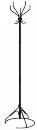 Напольная на 5 персоншт1/52Стол ученическийдвухместныйДлина - 1 200 мм, ширина - 500 мм Группа роста - 5-7шт33Стул ученическийРостовая группа: 5-7шт64Мусорная корзинаПластиковая 10 лшт14МФУА4 лазерное, чёрно-белоешт15НоутбукCPU i5 / RAM 8 GB / HDD 1Tb / GPU 2 GB / Win10 / 15.6" Full HD (1920x1080)шт16Компьютерная мышьТип соединения: проводная/беспроводная.Количество кнопок: 2. Колесо прокрутки: Естьшт17Бумага для офисной техникиA4, 80 г/кв.м, 500 листовшт1/58Удлинитель5 м, 5 гнездшт1КОМНАТА УЧАСТНИКОВКОМНАТА УЧАСТНИКОВКОМНАТА УЧАСТНИКОВКОМНАТА УЧАСТНИКОВКОМНАТА УЧАСТНИКОВКОМНАТА УЧАСТНИКОВПеречень оборудования, мебель, канцелярия и т.п.Перечень оборудования, мебель, канцелярия и т.п.Перечень оборудования, мебель, канцелярия и т.п.Перечень оборудования, мебель, канцелярия и т.п.Перечень оборудования, мебель, канцелярия и т.п.Перечень оборудования, мебель, канцелярия и т.п.1ВешалкаНапольная на 5 персоншт2/102Стол ученический двухместныйДлина - 1 200 мм, ширина - 500 мм Группа роста - 5-7шт23Стул ученическийРостовая группа: 5-7шт104Мусорная корзинаПластиковая 10 лшт1ДОПОЛНИТЕЛЬНЫЕ ТРЕБОВАНИЯ/КОММЕНТАРИИДОПОЛНИТЕЛЬНЫЕ ТРЕБОВАНИЯ/КОММЕНТАРИИДОПОЛНИТЕЛЬНЫЕ ТРЕБОВАНИЯ/КОММЕНТАРИИДОПОЛНИТЕЛЬНЫЕ ТРЕБОВАНИЯ/КОММЕНТАРИИДОПОЛНИТЕЛЬНЫЕ ТРЕБОВАНИЯ/КОММЕНТАРИИДОПОЛНИТЕЛЬНЫЕ ТРЕБОВАНИЯ/КОММЕНТАРИИКоличество точек питания и их характеристикиКоличество точек питания и их характеристикиКоличество точек питания и их характеристикиКоличество точек питания и их характеристикиКоличество точек питания и их характеристикиКоличество точек питания и их характеристики№НаименованиеТех. характеристики1Электричество по конкурсной площадке -220 вольт1 пост для каждого участника ноутбук длядемонстрации заданийДляэкспертов – на МФУ и 3компьютера или ноутбука1 пост для каждого участника ноутбук длядемонстрации заданийДляэкспертов – на МФУ и 3компьютера или ноутбука2Wi-Fi с выходом в интернет дляучастников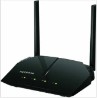 Скорость мин 3 Мбит на каждого участника3Кулер для воды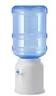 настольный без охлаждения1 шт.1 шт.Наименование нозологииПлощадь, м.кв.Ширина	прохода	между рабочими местами, м.Специализированное оборудование, количество.Рабочее	место участника		с нарушением слухаПлощадь на 1 обучающегося с дефектами слуха не менее 2,5 м2При выделении ученических мест для обучающихся с дефектами слуха расстояние между рядами столов - не менее 0,6 м; между столами в ряду - не менее 0,5 м; между рядами столов и стенами без оконных проемов - не менее 0,7 м; между рядом столов и стеной с оконнымипроемами - не менее 0,5 м..не требуетсяРабочее место участника	с нарушениемзренияПлощадь на 1 обучающегося с дефектами слуха не менее 3 м2При выделении ученических мест для обучающихся снедостатками зрения расстояние между рядами столов - не менее 0,6 м; между столами в ряду - не менее 0,5 м; между рядами столов и стенами безоконных проемов - не менее 0,7 м; между рядом столов и стеной с оконными проемами - не менее 0,5 м. Площадь ученического стола для инвалида по зрениюдолжна быть не менее 1 м ширины и 0,6 м глубины для размещения брайлевской литературы и тифлосредствне требуетсяРабочее место участника	с нарушениемОДАПлощадь	на	1 обучающегося	 с поражением опорно-двигательного аппарата	-	не менее 3 м2Минимальный размер зоны на одно место с учетом подъезда и разворота коляски равен 1800 x 1800 мм.Ширина прохода между рядами столов для учащихся, передвигающихся в креслах- колясках и на опорах, - не менее 0,9 м; между рядом столов и стеной с оконными проемами - не менее 0,5 м; между рядами столов и стенами без оконныхпроемов - не менее 1,0 м.не требуетсяРасстояние между столами в ряду - не менее 0,85 м.Рабочее место участника	с соматическимизаболеваниямиПлощадь на 1 обучающегося с соматическими заболеваниями не менее 2,5 м2При выделении ученических мест для обучающихся с соматическимизаболеваниями расстояние между рядами столов - не менее 0,6 м; между столами в ряду - не менее 0,5 м;между рядами столов и стенами без оконных проемов - не менее 0,7 м; между рядом столов и стеной с оконными проемами - не менее 0,5 м..не требуетсяРабочее	место участника		с ментальными нарушениямиПлощадь	на		1 обучающегося		 с ментальными нарушениями	не менее 2,5 м2При выделении ученических мест для учащихся с нарушением психического развития расстояние между рядами столов - не менее 0,6 м; между столами в ряду - не менее 0,5 м; между рядами столов и стенами без оконных проемов - не менее 0,7 м; между рядом столов и стеной с оконными проемами- не менее 0,5 м.не требуется